Задания муниципального этапа олимпиады по географии 8 классТестовый раунд1. Обилие озёр на северных приморских низменностях Сибири обусловлено (выбрать основной фактор):А. Тектоническими процессамиБ. Вулканическими процессамиВ. Деятельностью ледникаГ. Карстовыми процессамиД. Термокарстовыми процессамиЕ. Деятельностью человека2. Сельги – это:	А. Скалистые холмы	Б. Ледниковый рельеф грядообразной формы	В. Тип берега	Г. Сильный атмосферный ветер3. Определите, какие горные массивы имеют вулканическое происхождение:А. Восточно-Африканское плоскогорьеБ. КавказВ. Ключевская и Кроноцкая сопкиГ. Хибины4. Наибольшее среднегодовое количество осадков выпадает на западных склонах:	А. Аппалачей	Б.  Атласских горВ. Массива Царатанана (Мадагаскар)Г. Чилийских Анд5. Дюны – результат деятельности:А. ВыветриванияБ. Эоловых процессовВ. Карстовых процессов	Г. Мерзлотных процессов6. Какая из перечисленных платформ сформировалась не в архейско-протерозойское время:А. АнтарктическаяБ. СибирскаяВ. ТуранскаяГ. Западно-Сибирская 7. Какой город отличается наибольшим годовым количеством осадков:А. ЯкутскБ. КалининградВ. ЕкатеринбургГ. МоскваД. ОмскЕ. Петропавловск-Камчатский8. Назовите реку с наибольшей водоносностью:А. ЕнисейБ. ДунайВ. Муррей	Г. Конго	Д. Миссисипи	Е. Амур9. Мангазея – это земля, основанная русскими первопроходцами (указать правильное):А. На УралеБ. На Северном КавказеВ. В Западной СибириГ. В Средней АзииД. В Восточной СибириЕ. На Дальнем Востоке10. Каким арабским словом обозначается каменистая пустыня (в основном в Сахаре):А. ХамадаБ. СироккоВ. Вади	Г. Рифт11. Какие мысы располагаются на юге Африки:А. АльмадиБ. ЙоркВ. Сент-Чарльз	Г. Доброй надежды	Д. Игольный	Е. Хафун	Ж. Пиай12.13. Самое высокое атмосферное давление наблюдается:А. Зимой на юге Восточной СибириБ. Зимой в центральной ЯкутииВ. Летом на Кольском полуостровеГ. Летом на Прикаспийской низменностиД. Летом на Камчатке14. Рыбаки на плоту терпят бедствие. Их координаты 40° ю.ш.,  120° з.д. В какое течение попал плот? Поможет ли оно добраться до берега?15.  Температура июля +8+12°С, января -10-15°С, в центре территории до -20-25°С. Годовое количество осадков на востоке территории достигает 800-1200 мм и более, на западе падает до 500-600 мм. В течение года осадки распределяются равномерно. Для какой территории Дальнего Востока характерны такие климатические условия:А. ПриморьеБ. Нижнее ПриамурьеВ. КамчаткаГ. СахалинД. Чукотка16. Если долгота г. Москва 37°, а города Бородино Красноярского края 95°, то какая разница в местном времени между этими городами?17. Какой народный промысел сформировался в Новгородской области и получил развитие на промышленной основе. Его название совпадает с названием одного из населённых пунктов области.18. Выберите названия четырёх природных объектов, распространённых в степяхА. Граб             Б. Дрофа              В. Типчак        Г. Каштановые почвыД. Желтозём     Е. Зебра              Ж. Байбак         З. БурундукИ. Клюква        К. Аласы             Л. Мангры19. Выберите ошибочные характеристики зоны тундры:А. Расположена в морозном тепловом поясеБ. Большая часть расположена в полярном поясе освещённостиВ. Здесь растут осоки, маки, лютики, голубика, верескГ. Доминируют подзолистые почвыД. Среди форм рельефа встречаются аласы, моренные холмыЕ. Из животных здесь встречаются вискача, капибара, пекари, вапитиЖ. Наибольшей процент населения занят в земледелии20. 	Покрыты ли снегом вершины Уральских гор летом, если известно, что у подножия гор средняя температура самого тёплого месяца составляет + 15°С?21.  Если расстояние между городами Москва и Дели составляет 4 500 км, что соответствует 6 см на карте, то, каково реальное расстояние между городами София и Баку, если известно, что расстояние между ними на этой же карте равно 2 см. 8 мм.22.  Назовите климатический пояс (с указанием полушария): температура июля +23+20°С, температура января около +30°С, годовая сумма осадков 1000 мм, выпадают преимущественно в декабре – феврале, в июне – августе – сухо.23. Назовите природную зону по следующим признакам:сочетание травянистой (преобладающей) и древесной растительности,наибольшее разнообразие видов млекопитающих,почвы обычно имеют красноватый оттенок,тёплая засушливая зима.24. Назовите территорию: Это возвышенная холмистая равнина (200 – 700 м над уровнем моря) на раннепалеозойском складчатом основании, пересекается самой многоводной рекой России. Средние температуры января здесь -18-20°С, июля +18+20°С, годовое количество осадков 300-350 мм. Естественная растительность – типчаково-ковыльные степи на южных и обыкновенных чернозёмах, с массивами сосняков на аллювиальных песках.25. 	О какой территории идёт речь: Область новейшей альпийской складчатости, с активными проявлениями современного вулканизма на севере. Территория обладает горным рельефом. Наиболее высоко поднимается её южная часть, ряд вершин выше 3-х километров. Здесь же имеются и крупные ледники. В растительном покрове хорошо выражена высотная поясность, но основную роль здесь играют леса из бука и хвойного дерева каури. Находится в южном полушарии, омывается водами одного океана и принадлежит одному государству.Какое название носит изображённый пролив, если о нём известно, что:Он отделяет два государства,Находится в Тихом океане,Зимой покрывается льдом,Назван в честь французского мореплавателя.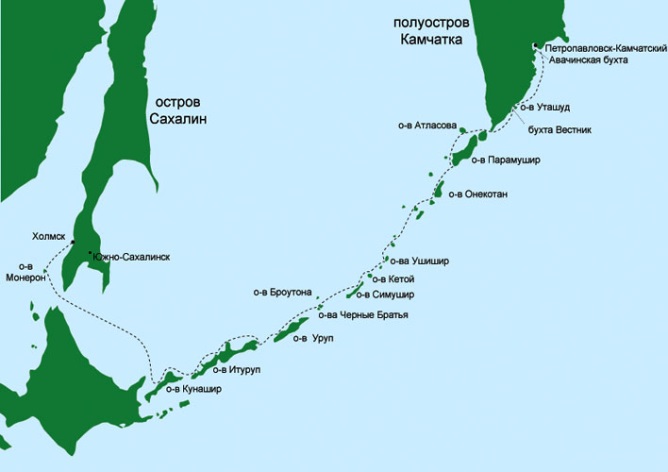 